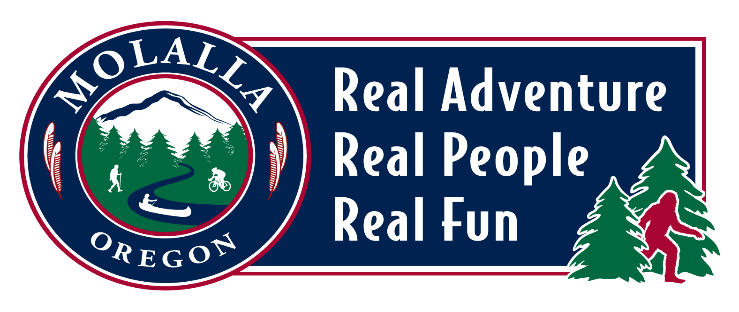 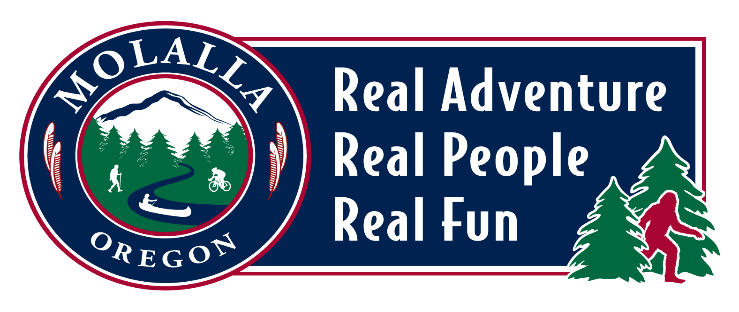 CITY OF MOLALLABEAUTIFICATION & CULTURE COMMITTEEMEETING AGENDAMeeting Location: Molalla Area Chamber of Commerce109 E Main | Molalla, OR 97038Tuesday, September 12, 2023 | 5:30pmCALL TO ORDER & WELCOMEROLL CALLMINUTESReview and Approval of August 8, 2023, minutesGENERAL BUSINESSLights for trees on Molalla Avenue Status Beautifying the YGrants Roundabout Art Mural Ordinance FOR THE GOOD OF THE ORDERADJOURN 